Curriculum VitaePERSONAL INFORMATION	Tên	: Nguyễn Thị Hân Ngày sinh  :  13-07-1999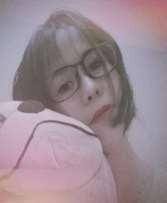 Địa chỉ	: Triều Khúc, Hà Nội Giới tính	: Nữ  CONTACT INFORMATION	Địa chỉ: Triều Khúc, Hà NộiSDT	:  0965579684E-mail: nguyenthihan1307@gmail.com  CAREER OBJECTIVE	Mục tiêu ngắn hạn : Trở thành Seninor Tester( manual tester) sau 0-2 năm.Trở thành Business Analyst sau 2-5 năm.Mục tiêu dài hạn	: Trở thành BA Leader sau 4-6 năm.Trở thành Project Manager sau 6-10 năm.  EDUCATION	TesterProVNHọc Viện Ngân HàngKhoa: Hệ thống thông tin quản lý  WORKING EXPERIENCE	Hiểu rõ quy trình phát triển phần mềmNắm rõ quy trình kiểm thửBiết cách phân tích yêu cầu, đặt Q&ACó thể lên được testplanBiết viết testcase dựa vào các kỹ thuật:Có thể test theo testcase + đoán lỗiBiết cách post bug hiệu quả, ngắn gọn, súc tíchCó thể tạo được test reportSử dụng SQL cơ bảnBiết cách sử dụng bug tracking tool(Jira)Viết HDSD cho hệ thốngDự án thực tế tham gia tại công ty GTEL ICT: Phần Mềm Quản Lý Điều Hành Trung Tâm Dữ Liệu Quốc Gia Về Dân Cư  SKILLS	Sẵn sàng nhận nhiệm vụ, có thể OT nếu công việc yêu cầuLuôn xác nhận thông tin theo hướng trao đổi 2 chiềuKhả năng tự research trên mạngKhả năng làm việc độc lập cũng như teamwork tốtChỉn chu, cẩn thận trong học tập, cuộc sống và công việcKhả năng chịu được áp lực trong công việc  Đọc hiểu cơ bản              Đ       ddddddddddddddddWordExcelPowerpointĐọc sáchĐi du lịchHọc thêm tiếng anh